 Department of Labor			Employment and Training Administration  20210November 29, 2013Timothy P. BuckBusiness RepresentativeIAMAW District 983200 East Prospect RoadYork, PA 17402RE: TA-W-82,908, Joy Technologies, LLC, Franklin, PADear Timothy P. Buck:The U.S. Department of Labor (Department) recently conducted an investigation in response to the petition for Trade Adjustment Assistance (TAA) that was filed on behalf of workers at the above referenced firm.  Enclosed is a copy of a determination for Certification of Eligibility to Apply for Worker Adjustment Assistance under Section 223 of the Trade Act of 1974, as amended, which allows a worker to apply for benefits under the TAA Program.  The Department posts electronic copies of determinations on the TAA Web site (http://www.doleta.gov/tradeact/ taa/taa_search_form.cfm) under “Search by Petition Number.”TAA Program benefits are available through your state.  Upon receipt of this certification determination, please visit your local One-Stop Career Center to apply for benefits and obtain information regarding the TAA program.  Because there are deadlines associated with applying for individual-level benefits, you are encouraged to contact your  in person or via the Internet as soon as possible.  To obtain contact information of the One-Stop Career Center nearest you, visit http://servicelocator.org or call the toll-free help line at 1-877-US2-JOBS.  If you have any questions regarding this letter, please call the Office of Trade Adjustment Assistance toll free at 888-365-6822.  Information about the TAA program is available through the TAA Web site at www.doleta.gov/tradeact.Sincerely,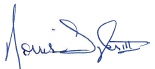 Norris Tyler IIIDirectorOffice of Trade Adjustment AssistanceEnclosure